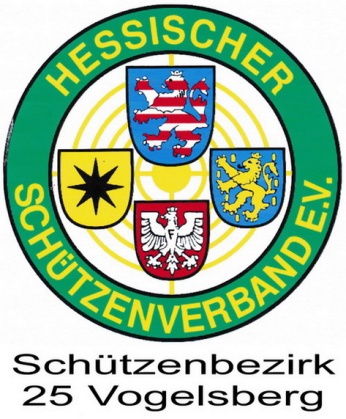 Rundenwettkampfordnungder Grundligendes Schützenbezirkes 25 VogelsbergDie Rundenwettkampf-ordnung, regelt in Verbindung mit der Sportordnung des Deutschen Schützenbundes die Durchführung der Wettkämpfe innerhalb der Schützenbezirke des Hessischen Schützen-verbandes. Sie kann in den nicht „fett“ gedruckten Punkten vom jeweiligen Bezirksschützentag für ihre individuellen Belange verändert werden.Dem Hessischen  Schützenverband muss die aktuelle Rundenwettkampf-ordnung der Schützen-bezirke, jeweils einen Monat vor Beginn der Rundenwett-kämpfe zur Genehmigung, übersandt werden.I. Teilnahmeberechtigung1. Teilnahmeberechtigt an den Ligawettkämpfen sind nur Schützen, die im Besitz eines Wettkampfpasses des Hessischen Schützen-verbandes für das laufende Sportjahr sind. Die Berechtigung, für welchen Verein ein Schütze einen Wettkampf bestreiten darf, wird nicht durch den Wettkampfpass geregelt.Ein Schütze kann für einen Verein an Rundenwett-kämpfen nur solange teilnehmen, wie er Mitglied des Vereins ist und demHessischen Schützenverband gemeldet ist.2. Stammschützen der Ober-, Hessen-, und Bundesligen dürfen in den Grundligen des Schützenbezirkes 25 Vogelsberg nicht eingesetzt werden.3. Schützen, die an Wettkämpfen anderer Bezirke teilnehmen, können in dieser Disziplin an den Wettkämpfen des  Schützenbezirks Vogels-berg nicht mehr teilnehmen.4. Der Schütze hat sich bei dem Verein festgeschossen, bei dem er den ersten Runden-wettkampf in dieser Disziplin bestreitet. 5. Teilnahme behinderter Schützen. Körperbehinderte Schützen können an den Rundenwettkämpfen  teilnehmen.Der Rollstuhl, ohne Armlehne und mit einer Rückenlehne bis 10 cm unter die Schulterblätter, ist kein Hilfsmittel. 
Körperbehinderte Teilnehmer dürfen beim Stehendanschlag jedoch ihre im Wettkampfpass eingetragenen Hilfsmittel verwenden. Der Federbock ist nicht zugelassen. Die Pendelschnur (Sportordnung 10.8.5.) ist erlaubt. 
Ein Anspruch auf eine behindertengerechte Ausstattung der Schießanlage besteht nicht.6. Starts in anderen LandesverbändenSchützen, die an Liga- oder Rundenwettkämpfen anderer Landesverbände teilnehmen können an den Runden-kämpfen des Hessischen Schützenverbandes e.V. in diesen Disziplinen nicht teilnehmen.II.  Wettbewerbe, Schusszahlen und Schießzeiten1. Luftgewehr 40 Schuss                         75 Minuten inkl. Probe bei Zuganlagen und Elektronik2. Luftpistole 40 Schuss                          75 Minuten inkl. Probe bei Zuganlagen und Elektronik3. KK-Gewehr 3-Stellung 30 Schuss  85 Minuten inkl. Probe bei Zuganlagen und Elektronik 4. Weitere Schußzahlen:Luftgewehr Alters 	   30Luftgewehr Auflage         20/ 30Luftpistole Auflage	   30Sportpistole Auflage	   30Freie Pistole		   30Sportpistole		   30Großkaliber Kurzwaffen	   40Schießzeiten analog Vorgabe SportordnungIII. Mannschaftsstärkea)Alle Wettbewerbe 4 Schützenb)  Bei den Wettbewerben Luftgewehr Alters und alle Auflagewettbewerbe, sowie Freie Pistole und Groß-kaliberkurzwaffe 3 Schützenc) Bei den Auflageligen erfolgt die Alterseinteilung nach der Sportordnung.Ausnahmen sind in der Ausschreibung festgelegt.IV. Wettkampfscheiben1. Es müssen Wettkampf-scheiben, Scheibenstreifen oder elektronische Scheiben mit Zulassung des Hessischen Schützenver-bandes verwendet werden. 
Die Zulassung  wird jährlich in den offiziellen Mitteilungen des Hessischen Schützen-verbandes e.V. veröffentlicht. 2. Verfügt der Veranstalter nicht über Wettkampf-scheiben, Scheibenstreifen oder elektronische Scheiben mit Zulassung des Hessi-schen Schützenverbandes, wird der Wettkampf von der Rundenwettkampfleitung auf den Ständen des angereisten Vereins neu angesetzt.Der Schützenbezirk 25 Vogels-berg erhebt vom Veranstalter eine Strafgebühr gemäß Ziffer XIV.V. Klasseneinteilung1. Alle Wettbewerbe offene Klassen mit Vollendung des 14. Lebensjahres und nach den gültigen gesetzlichen Bestimmungen.VI. Gruppeneinteilung und Leitung1. Rundenwettkampfleiter ist der Bezirkssportleiter, er kann die Rundenkampfleitung auch an geeignete Personen übertragen.2. Der Rundenwettkampfleiter legt die Wettkampftermine und die Austragungsorte der Wettkämpfe fest. Er stellt die Wettkampfpläne auf. Er aktualisiert nach jedem Wettkampf die Tabelle und gibt die aktuellen Ergebnisse zur Veröffentlichung an die zuständigen Stellen. Er verhängt die unter Ziffer XIV. aufgeführten Sanktionen.3. Der Rundenwettkampfleiter ist berechtigt, jederzeit Korrekturen der Ergebnisse und der Tabellen vorzunehmen, wenn ihm Regelverstöße bekannt werden. Die Entschei-dungen des Rundenwett-kampfleiters können mit einem Einspruch angefochten werden.4. Luftgewehrligena) 1. Grundligab) 2. Grundliga c) Grundliga A1-A6d) Grundliga B1-B65. Luftpistole- und Kleinkaliberligena) 1. Grundligab) 2. Grundligac) evtl weitere Ligen6. Wettkampfligen a)Ein Verein kann in einer Liga nur mit einer Mannschaft vertreten sein.b)  Falls mehr Mannschaften von einem Verein gemeldet werden, als es Ligen gibt, können in der untersten  Liga  auch mehrere Mannschaften von einem Verein gemeldet werden. c) Jede Wettkampfliga besteht aus 6 Mannschaften. Sollte sich eine nicht durch sechs teilbare Zahl von Mannschaften melden, können in den Grund-ligen Gruppen aus vier oder fünf Mannschaften gebildet werden.Die letzte Grundliga kann auch aus sieben Mannschaften bestehen. d) Zwei Mannschaften von einem Verein können nur auf der gleichen Ebene (A+B Sparte) vertreten sein, die untere Mannschaft kann die obere nicht überholen. e) Wird in den Grundligen eine Mannschaft durch eine eigene Mannschaft in der nächst höheren Liga am Aufstieg gehindert, so besteht die Möglichkeit in dem anderen gleichrangigen Strang den Aufstiegsplatz einzunehmen. Der Sieger der anderen gleichrangigen Liga wechselt in den anderen Strang als Aufsteiger. Sollte auch dort eine eigene Mannschaft vertreten sein, so steigt der zweit-platzierte auf. f) Die gleiche Regelung gilt auch für den Abstieg, so dass eine weitere Mannschaft des Vereins nicht zwangsabsteigen muss.VII. Auswechseln von Mannschaftsschützen1. Schützen desselben Vereins aus unteren Mannschaften dürfen in höheren Mann-schaften starten, ohne die Startberechtigung in unteren Mannschaften zu verlieren.2. Schützen können an Wettkämpfen in unteren Mannschaften in derselben Disziplin nicht mehr teilnehmen, wenn sie in höheren Mann-schaften (einschließlich  Bezirks,- Ober-, Hessen- und Bundesliga) an mehr als 2 Wettkämpfen teilgenommen haben.3. Ein Schütze darf in einer Wettkampfsaison in einem Wettbewerb nicht mehr Wett-kämpfe bestreiten, als in der Liga, in der er sich festgeschos-sen hat, maximal möglich sind. (einschließlich Ober-, Hessen;- und Bundesliga).4. Ausgenommen sind die Auf- und Abstiegswettkämpfe.Wettkämpfe der Bezirks- und Grundligen werden angerechnet.5. Überzählige Wettkämpfe werden anhand der Zeitschiene beginnend beim letzten Wettkampf rückwärtsgehend  gestrichen.6. Die Auf- und Abstiegswett-kämpfe gehören zur abgelaufenen Saison. Teilnahmeberechtigt an den Auf- und Abstiegswettkämpfen sind nur Schützen, die nach den Ziffern I. für den Verein startberechtigt sind.7. Sollten in der untersten Liga -aufgrund geringerer Mann-schaftszahl- keine 10 Wett-kämpfe stattfinden, so kann ein Schütze die möglichen Wettkämpfe (bis max. 10 Stück)  in oberen Ligen bestreiten.VIII. Meldung und Startgeld1. MeldungenDie Vereine melden der Rundenwettkampfleitung die Schießtage, an denen sie ihre Heimwettkämpfe austragenwollen. Meldetermine siehe Tabelle am Ende.2. StartgeldDas Startgeld wird vom Bezirksvorstand festgelegt und ist auf Anforderung zu zahlen.Kommt der Verein der Zahlungsaufforderung nicht fristgerecht nach, werden alle Wettkämpfe, die zwischen demZahlungsziel und Zahlung liegt, mit Null Ringen und Null Punkten für den säumigen Verein gewertet.IX. TermineTermine (XIX.) dürfen nicht überschritten werden.Die Rundenwettkampfleitung legt die Wettkampftermine (ggf. unter Berücksichtigung der von den Vereinen gewünschten Heimschießtage) fest.4. Eine Vorverlegung der Wettkämpfe ist nur mit Zustimmung der gegnerischen Mannschaft möglich. Ein Nachschiessen des Wett-kampfes ist nur innerhalb der vorgegebenen Wettkampf-woche und nur mit Zustimmung der gegnerischen Mannschaft möglich. 5. Zurückziehen von Mannschaften für die nächste Saison ist nur bis zum jeweiligen Meldetermin möglich (Termine siehe Tabelle am Ende). Das Abmelden von Mannschaften für die nächste Saison ist nur bis zum Aufstiegswettkampf der jeweiligen Liga möglich.6. Der Wettkampf muss an einem Tag von allen Mann-schaftsschützen an dem fest-gesetzten Stand geschossen werden. Die Wettkämpfe beginnen spätestens um 20.00 Uhr.7. Fernwettkämpfe sowie Vor- und Nachschießen von einzelnen Schützen sind unzulässig.8. Ausgefallene Wettkämpfe der Vorrunde müssen vor Beginn der Rückrunde nachgeholt werden.9. Erscheint eine Mannschaft nicht spätestens eine halbe Stunde nach dem angesetzten Termin, ist diese Mannschaft nicht angetreten und sie hat den Wettkampf verloren. Es wird eine Strafgebühr nach Ziffer XII. festgesetzt. Ausnahme Höhere Gewalt10. Die anwesende Mannschaft muss den Wettkampf mit der nach Ziffer V. angegebenen Schusszahl durchführen und beenden.11. Wird ein Mannschafts-schütze vom Deutschen Schützenbund e.V., oder dem Hessischen Schützenverband e.V.  eingesetzt, muss die Rundenwettkampfleitung den Wettkampf auf Antrag verlegen; dieser muss innerhalb 14 Tagen nach dem eigentlich festgesetzten Wettkampftermin nachgeholt werden.X. Abwicklung der Wettkämpfe1. Jede Mannschaft trägt gegen jede andere ihrer Gruppe zwei Wettkämpfe, einen Vor- und Rückkampf, aus und ist bei ihrem Heimwettkampf Veranstalter.2. Die Mannschaften benennen je einen Mannschaftsführer.Die Mannschaftsführer überprüfen die vom Veranstal-ter gestellten und vorbereiteten Wettkampfscheiben und füllen den Wettkampfbericht aus.Die Mannschaftsführer kontrol-lieren die bei jedem Wettkampf vorzulegenden Wettkampf-pässe der Schützen und tragen vor Beginn des Wettkampfs die Namen und Passnummern (bzw. der Mitgliedsnummern der Schützen von dem Verein für den sie starten wollen) in den Wettkampfbericht ein.3. Legt ein Mannschaftsschütze seinen Wettkampfpass nicht zur Kontrolle vor, wird Strafgebühr nach Ziffer XIV. fällig und der Wettkampfpass muss innerhalb von sieben Tagen der Runden-wettkampfleitung vorgelegt werden. Nach verstreichen dieser Frist wird das Ergebnis gestrichen.4. Besteht über die Bewertung von Schüssen Zweifel, sind die Wettkampfscheiben oder Scheibenstreifen mit der Meldung einzusenden. Die Rundenwettkampfleitung entscheidet endgültig.5. Mit der Unterschrift der beiden Mannschaftsführer ist das Ergebnis verbindlich. Sollte eine Mannschaft Einspruch gegen den Wettkampf einlegen, dann ist der Wettkampfbericht nicht zu unterschreiben.6. In den Ligen 1 und 2 treten die einzelnen Schützen gegeneinander an.7. Die Schützen werden in den Positionen 1 bis 4 eingestuft.Diese Einstufung erfolgt vor jedem Wettkampf anhand der durchschnittlich erzielten Ergebnisse in der laufenden Saison in der 1. oder der 2. Grundliga. Der Schütze mit dem höchsten Durchschnitts-ergebnis steht auf Position 1.8. Beim ersten Wettkampftag wird das Durchschnittsergebnis des letzten Sportjahres aus der 1.  oder 2. Grundliga zu Grunde gelegt. Ein evtl. Aufstiegskampf zur Bezirksliga wird nicht in der Setzliste berücksichtigt. Bei der auf- bzw. abgestiegenen Mann-schaft wird der Vorjahresschnitt aus der jeweiligen Klasse zu Grunde gelegt (Grundliga A1 ; B1 bzw. Bezirksliga).Liegt aus dieser Liga kein Ergebnis vor, wird das Durchschnittsergebnis aus der Liga herangezogen in der er die meisten Wettkämpfe bestritten hat. Ist die Anzahl der Wett-kämpfe in unterschiedlichen Ligen gleich, gilt das Gesamtdurchschnittsergebnis. Dabei werden nur Ergebnisse mit gleichen Schusszahlen berücksichtigt.9. Schützen die keinen Nachweis erbringen können, werden auf den letzten Platz gesetzt. Sollten mehrere Schützen ohne Nachweis eingesetzt werden, legt der Mannschaftsführer die Reihenfolge auf den Plätzen fest. Bei Ringgleichheit legt ebenfalls der Mannschafts-führer die Reihenfolge auf den Plätzen fest.10. Für die Setzliste aller folgenden Wettkämpfe gilt, dass der Schütze:-bereits einen Durchschnitt aus der Liga in der aktuellen Saison hat-oder liegt dieser nicht vor, ist der Vorjahresschnitt aus der gleichen Liga (bzw. letzt-jährigen Liga Grundliga A1; B1 bzw. Bezirksliga anzusetzen).Ist beides nicht gegeben, wird der Schütze ohne Nachweis (Punkt 9) eingestuft.  .
11. Wird ein Wettkampf in der   1. oder 2. Grundliga vorverlegt, wird dieser erst in der regulären Wettkampfwoche in der Setzliste berücksichtigt.a) In diesem Fall treten die zwei Mannschaften ohne Berücksichtigung der Setzliste gegeneinander an. b) Das Ergebnis wird dann anhand der in dieser regulären Wettkampfwoche bestehenden Setzliste vom Rundenwett-kampfleiter ermittelt. Auch die Anzahl der Wettkämpfe des einzelnen Schützen wird erst in der regulären Wettkampfwoche Berücksichtigung finden. c) Ein Ergebnis, dem nicht die Abgabe der vollständigen Schusszahl zu Grunde liegt, bleibt bei der Errechnung derSetzliste unberücksichtigt.12. Sollten die Schützen in der Setzliste falsch aufgestellt worden sein, so kann die Rundenwettkampfleitung das Ergebnis korrigieren.13. Die Schützen, die gegeneinander schießen, sollten auch auf den Ständen nebeneinander platziert sein.14. Die Setzliste wird nach jeder Wettkampfwoche von dem Rundenwettkampfleiter neu erstellt und im Internet veröffentlicht.
15. Der Schießstand kann nach Zustimmung aller Schützen bei einem Wettkampf mit AK- und  Übungsschützen, die unter Wettkampfbedingungen
schießen, aufgefüllt werden. 16. Ein Standwechsel darf während des Wettkampfs nicht stattfinden, mit der Ausnahme eines Defektes an der Schießanlage.17. Alle Schützen beginnen gleichzeitig (bei gegebener Standkapazität).Abweichende Regelungen bedürfen der Zustimmung aller am Wettkampf teilnehmenden Schützen vor dem Wettkampf.18. Während des Wettkampfes muss der Veranstalter eine Mindesttemperatur bei Luftdruckwaffen im Schießstand von 5° Celsius gewährleisten.XI. Wertung1. In der 1. und 2. Grundliga siegt die Mannschaft mit den meisten Einzelpunkten. Einzelpunkte werden in jeder Paarung vergeben.Den fünften Einzelpunkt erhält die Mannschaft mit der höheren Gesamtringzahl. Bei Ring-gleichheit entscheiden die addierten letzten Zehnerserien und weitere in 10-Schuß- Serien zurück vergleichend bis ein Unterschied feststellbar ist. Sollte kein Unterschied festzustellen sein, bekommt jede Mannschaft 0,5 Punkte2. Einzelpunkte bekommt der Schütze, der im direkten Vergleich das höhere Ergebnis erzielt. Bei Ringgleichheit entscheidet die letzte Zehner-serie und weiteren in 10-Schuß- Serien zurück vergleichend bis ein Unterschied feststellbar ist. Sollte kein Unterschied festzustellen sein, bekommt jeder Schütze 0,5 Punkte.3. Die Mannschaft mit den meisten Einzelpunkten bekommt zwei Mannschafts-punkte. Unentschieden sind möglich.4. In den Grundligen ist die Mannschaft mit dem höchsten Gesamtergebnis Sieger des Wettkampfs. Unentschieden sind möglich.XII. Nichtantritt1. Tritt eine Mannschaft nicht an, wird eine Strafgebühr nach Ziffer XIV. erhoben. Sie hat den Wettkampf verloren. 2. Tritt eine Mannschaft während der Saison dreimal nicht an, steigt sie zusätzlich ab. Alle bis dahin geschos-senen Wettkämpfe werden mit 2:0 Punkten für die gegnerische Mannschaft gewertet. Das erzielte Mannschaftsergebnis bleibt der gegnerischen Mannschaft erhalten.XIII. Ergebnismeldung1. Die Ergebnismeldung ist noch am Wettkampftag von beiden Mannschaftsführern zu unterzeichnen und  innerhalb 48 Stunden nach Wettkampf-ende in das Online-Meldesystem einzutragen. Ausnahme siehe Punk X.11. 2. Der späteste Eintrag muss am Sonntag der Wettkampf-woche um 20.00 Uhr erfolgt sein.3. Bei Überschreiten des letzten Meldetermins wird vom Rundenwettkampfleiter eine Strafgebühr nach Ziffer XIV. erhoben. XIV. Sanktionen1. Erste verspätete Ergebnismeldung                                                                    25,00 EUR2. Weitere verspätete Ergebnismeldungen                                                            40,00 EUR3. Verwendung nicht zugelassener Wettkampfscheiben                                      100,00 EUR4. Nicht angetreten                                                              25,00 EUR5. Wiederholt nicht angetreten                                            50,00 EUR6. Nichtantritt bei einem Aufstiegswettkampf  100,00 EUR7. Nicht vorgelegter Wettkampf-pass oder Eintrag einer falschen  Passnummer auf dem Wettkampfbericht                                                        5,00 EUR8. Wird ein Wettkampf, nach einem Regelverstoß, als verloren gewertet, so hat das folgende Konsequenz:In allen Wettbewerben 0:2 MannschaftspunkteIn Wettbewerben, in denen Einzelpunkte vergeben werden 0:5 Einzelpunkte Mannschafts-ergebnis 0 RingeXV. Tabelle1. Für die Reihenfolge in der Gruppe sind maßgebend:a) Die Anzahl der Pluspunkte,b) Die erreichten Einzelpunkte (bei Mann gegen Mann).c) Die im direkten Vergleich erreichte Gesamtringzahl.d) Die Gesamtringzahl2. Ist eine Reihenfolge in der Liga zwischen zwei oder mehreren Mannschaften nicht zu ermitteln, ist zur Ermittlung des Siegers in den Ligen bzw. des Auf- und Abstiegsanwärters ein Entscheidungswettkampf erforderlich.3. Die Erstplatzierten ihrer Liga sind Rundenwettkampfsieger dieser Liga.XVI. Auf- und Abstieg1. AllgemeinesZwischen den Siegern der Bezirksligen des Hessischen Schützenverbandes findet nach den Bestimmungen der Liga-Ordnung ein Aufstiegswett-kampf zur Oberliga statt.2. Aufstiegswettkämpfe innerhalb des Schützenbezirkes 25 Vogelsberg zählen zur abgelaufenen Saison.3. Tritt eine Mannschaft nicht oder nicht vollständig zum Aufstiegswettkampf an, ist eine Strafgebühr nach Ziffer XIV. zu entrichten.4. Die Strafgebühr wird nicht erhoben, wenn spätestens sieben Tage nach dem Ende der letzten Wettkampfwoche der Verzicht zum Aufstiegs-wettkampf beim Runden-wettkampfleiter angezeigt wurde.5. Bei einer Absage kann der Nächstplatzierte der Klasse zum Aufstiegswettkampf eingeladen werden.6. Ein Schütze kann pro Wettbewerb und Saison nur an einem Aufstiegswettkampf teilnehmen.7. Zwischen den Ligen findet ein Auf- und Abstieg statt.Der Tabellenerste steigt auf und der Tabellenletzte steigt ab.8. In einer Klasse, die durch zusätzlichen Aufstieg in eine höhere Liga nur noch aus fünf Mannschaften (Luftpistole und Kleinkaliber auch vier Mann-schaften) besteht, steigt die nächstplatzierte Mannschaft auf.9. Würde die Liga, in die der Tabellenletzte aus einer höheren Liga absteigt, dadurch aus sieben Mannschaften (Luftpistole und Kleinkaliber auch sechs Mannschaften) bestehen, muss der Vorletzte der Liga zusätzlich absteigen.XVII. Luftgewehrligen1. Der Aufsteiger in die 2. Grundliga wird durch den Entscheidungswettkampf der Sieger Grundliga A1 gegen den Sieger der Grundliga B1 ermittelt. 2. Sollte es einem Sieger nicht möglich sein in eine höhere Liga aufzusteigen (da bereits eine weitere Mannschaft des Vereins in der 2. Grundliga vertreten ist), so steigt der Sieger der anderen Klasse automatisch auf. 3. Sollten beide Sieger aufgrund einer weiteren Mannschaft in der  2. Grundliga  nicht am Aufstiegskampf teilnehmen können, so tritt die nächst mögliche Mannschaft der jeweiligen Liga dazu an.4. Der letztplatzierte aus der 2. Grundliga darf in diesem Fall am Aufstiegskampf teilnehmen und muss bei einem Sieg nicht aus der 2. Grundliga absteigen.  Wenn es einen Absteiger  der  2. Grundliga gibt,  nimmt  dieser den Platz des Aufsteigers in der jeweiligen Grundliga A1 oder B1 ein.5. Durch mögliche Veränderungen in höheren Ligen können noch folgende Regelungen notwendig werden:a) Zwei Mannschaften steigen in die 2. Grundliga auf; hier wird der Absteiger in die Klasse des Verlierers bzw. in die Gruppe mit dem schlechteren Runden-durchschnitt eingestuft.b) Zwei Mannschaften steigen von der 2. Grundliga ab; hier geht die Mannschaft vom 6. Platz in die Liga des Auf-steigers und die Mannschaft von Platz 5 geht in die Liga des Verlierers.c) Drei Mannschaften steigen aus der 2. Grundliga ab; hier gehen die Mannschaften von Platz 4 und 6 in die Liga des Aufsteigers und die Mannschaft von Platz 5 geht in die Liga des Verlierers.XVIII. Einsprüche1. Für Einsprüche gelten die Bestimmungen der Sportordnung des Deutschen Schützenbundes, soweit im Folgenden nichts anderes bestimmt ist.2. Einsprüche betreffend die Durchführung des Wettkampfes sind während des Wettkampfes einzulegen und auf der Ergebnismeldung zu vermerken. 3. Jeder betroffene Verein des Hessischen Schützen-verbandes kann bei Verstößen gegen die Rundenwettkampfordnung Einspruch gegen die Wertung des Wettkampfs einlegen.4. Die Einspruchs-begründung muss innerhalb von drei Tagen nach dem Wettkampf (Poststempel) an das zuständige Bezirks-rundenwettkampfgericht  eingereicht werden.
(Anschriften siehe Ausschreibung). 5. Die Einspruchsgebühr muss innerhalb einer Woche beim Hessischen Schützenverband (Anschrift siehe Ausschreibung) eingegangen sein.6. Berufungen gegen die Entscheidungen des Bezirksrundenwettkampf-gerichts sind an das Landes-wettkampfgericht zu richten.7. Die Berufungsent-scheidungen sind endgültig.8. Die Berufungsfrist beträgt zehn Tage nach der Entscheidung des Bezirks-rundenwettkampfgerichts (Poststempel).9. Das Bezirksrunden-wettkampfgericht besteht aus fünf Mitgliedern, die von den zuständigen Sportausschüs-sen jeweils vor Beginn der Wettkampfsaison gewählt werden.  10. Bei Verhandlungen müssen mindestens drei neutrale Mitglieder des Bezirksrundenwettkampf-gerichts anwesend sein.11. Außer der Einspruchs-gebühr in Höhe von 30,00 EUR wird eine Verwaltungsgebühr erhoben. Der Vorschuss für die Verwaltungsgebühr beträgt beim Schützenbezirk Vogelsberg 50,00 EUR und beim Hessischen Schützenverband 30,00 EUR / 100,00 EUR.12. Dem Unterlegenen werden die tatsächlich entstandenen Kosten in Rechnung gestellt.Bei erfolgreichem Einspruch werden die Gebühren in voller Höhe zurückerstattetXIX. TERMINEMeldung der Heimwettkämpfe, Mannschaften und Mannschaftsführer                                                                                             Alle KK/GK-Disziplinen  01.03               Alle LG-Disziplinen  01.09.                                                                                                                            Alle LP-Disziplinen  01.09.Beginn und Ende der SaisonGK/KK-Gewehr/Pistole 01. 03. bis 30.09.Luftgewehr und Luftpistole01.10. bis 28.02.                                                          Beschlossen von den Delegierten des Bezirksschützentages am 29. März 2019Lauterbach, den29.03.2019BezirksschützenmeisterGez. Ingmar KraußmüllerBezirkssportleiterGez. Marcus Stock